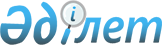 О признании утратившими силу некоторых постановлений акимата города Усть-КаменогорскаПостановление акимата города Усть-Каменогорска Восточно-Казахстанской области от 24 февраля 2016 года № 14967      Сноска. Заголовок - в редакции постановления акимата города Усть-Каменогорска Восточно-Казахстанской области от 10.03.2016 № 15228.

      Примечание РЦПИ.

      В тексте документа сохранена пунктуация и орфография оригинала.

      В соответствии со статьями 21-1, 43-1  Закона Республики Казахстан от 24 марта 1998 года "О нормативных правовых актах", акимат города Усть-Каменогорска ПОСТАНОВЛЯЕТ:

      1. Признать утратившими силу следующие постановления акимата города Усть-Каменогорска:

      1) постановление акимата города Усть-Каменогорска от 14 сентября 2009 года № 3652 "О возмещении расходов на захоронение с воинскими почестями и установлении надгробий на могилах лиц, удостоенных звания Героя Советского Союза, "Халық қаһарманы", Героя Социалистического Труда, награжденных орденом Славы трех степеней и орденом "Отан" из числа участников и инвалидов войны" (зарегистрировано в Реестре государственной регистрации нормативных правовых актов за № 5-1-121, опубликовано 21 октября 2009 года в газете "Дидар", 22 октября 2009 года в газете "Рудный Алтай");

      2) постановление акимата города Усть-Каменогорска от 06 января 2014 года № 3198 "О внесении изменения в постановление акимата города Усть-Каменогорска от 14 сентября 2009 года № 3652 "О возмещении расходов на захоронение с воинскими почестями и установлении надгробий на могилах лиц, удостоенных звания Героя Советского Союза, "Халық қаһарманы", Героя Социалистического Труда, награжденных орденом Славы трех степеней и орденом "Отан" из числа участников и инвалидов войны" (зарегистрировано в Реестре государственной регистрации нормативных правовых актов за № 3185, опубликовано 06 февраля 2014 года в газетах "Өскемен", "Усть-Каменогорск").

      Сноска. Пункт 1 - в редакции постановления акимата города Усть-Каменогорска Восточно-Казахстанской области от 10.03.2016 № 15228.

      2. Юридическому отделу государственного учреждения "Аппарат акима города Усть-Каменогорска Восточно-Казахстанской области" в недельный срок сообщить в орган юстиции о признании утратившим силу постановления акимата с приложением копии настоящего постановления.

      3. Общему отделу государственного учреждения "Аппарат акима города Усть-Каменогорска Восточно-Казахстанской области", государственному учреждению "Отдел внутренней политики города Усть-Каменогорска" в недельный срок сообщить в источники официального опубликования о признании утратившим силу постановления акимата с приложением копии постановления.

      4. Контроль за исполнением данного постановления возложить на руководителя аппарата акима города Шурманова Е.А.


					© 2012. РГП на ПХВ «Институт законодательства и правовой информации Республики Казахстан» Министерства юстиции Республики Казахстан
				
      Аким города Усть-Каменогорска

Т. Касымжанов
